沖縄県国頭村は、沖縄本島の最北端に位置し、東は太平洋、西は東シナ海に面した農山漁村で、人口約4,900人の過疎の村です。村土の８割にも及ぶ森林にはヤンバルクイナやノグチゲラなどの希少動植物が生息するなど多様な自然環境を有しています。平成28年9月には、沖縄本島北部のやんばる地域が国内33箇所目の国立公園「やんばる国立公園」として指定され、世界自然遺産への登録を目指しています。本村では、これらの豊かな自然を活かしたエコツーリズム、体験滞在型の観光、都市との交流・各産業間の連携を通じた地域活性化を推進しています。　一方人口は減少傾向にあるため、交流人口の積極的な受け入れを推進し、国頭村の自然資源のすばらしさをＰＲするとともに地域づくりを図らなければなりません。そこで、地域外の人材を積極的に誘致し、意欲ある新しい人材を取り込み、地域力の発展・推進・強化を図るため、「国頭村地域おこし協力隊」を募集します。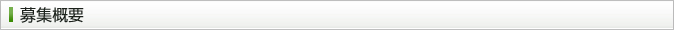 沖縄県国頭村地域おこし協力隊の募集！ 雇用関係の有無 有り業務概要 １）国頭村東部地域の観光情報発信（収集・SNSによる発信）２）地域資源の掘り起こし（自然・文化・歴史等）３）地域行事に係る活動（地域行事への参加と協力応援など）４)観光振興に係る活動募集対象■募集対象者昭和４４年４月２日以降生まれから平成１１年４月１日以前生まれの方で、次のすべての項目に該当する方が対象になります。１）生活の拠点を、３大都市圏をはじめとする都市地域等から国頭村内へ移し、国頭村地域おこし協力隊に任用後、住民票を移動できる方２）観光振興等に熱意のある方（経験不問）３）普通自動車免許証を所持している方４）パソコンの操作（ワード、エクセル等）ができる方５）心身ともに健康で、誠実に職務ができる方募集人数若干名（採用予定日　平成３１年５月（予定））勤務地 沖縄県国頭郡国頭村内勤務時間 勤務時間　原則　1日8時間休　　　日　原則　週２日及び国民の休日等※勤務配置先によって変更の場合あり雇用形態・期間 【身分】１）身分は、国頭村臨時職員。「国頭村地域おこし協力隊設置要綱」に基づき、村長が委嘱します。【任期】
採用の日から１年間。ただし、初年度については採用年度末までとし、業務・活動状況などの評価を行い、最長３年まで１年単位で任期を延長することができます。給与・賃金等 日額７，０００円×勤務従事日数　（賞与あり）※社会保険料等を、差し引いてお支払いたします。待遇・福利厚生１）福利厚生費を村が負担（厚生年金、健康保険料、雇用保険料等）２）活動費　予算の範囲内で村が負担３）家賃の一部補助有４）年次休暇　国頭村の臨時的任用に関する規則(平成10年4月28日規則第７号)の臨時職員の勤務条件等の例に準じる。申込受付期間平成３０年２月１９日（火）～平成３１年４月１０日 （水）選考の流れ１）応募方法　　２）の提出書類を平成３１年４月１０日(水)までに郵送・持参(必着)２）提出書類　　国頭村地域おこし協力隊　応募用紙（様式１・２）国頭村公式ウェブサイトからダウンロードできます。３）受付場所（問い合わせ先）　　〒９０５－１４９５　　沖縄県国頭郡国頭村字辺土名１２１番地　　国頭村役場　企画商工観光課　【當山】　　電話：０９８０－４１－２６２２（直通）　/　ＦＡＸ：０９８０－４１－５９１０　　e-mail： kikakuzaiseisection@vill.kunigami.ｌｇ.jp応募に関しご不明な点がありましたら、上記ファックス番号宛またはeメールアドレス宛に送信してください（様式なし）。４）受付時間　　月～金曜日（祝祭日除く）、９時～１２時、１３時～１７時【選考】１）第１次選考：書類審査の上、結果を平成３１年４月１９日（金）までに応募者全員に通知します。２）第２次選考：第１次選考合格者を対象に国頭村において面接試験を実施日時は第１次審査結果通知と併せて通知。なお、第２次選考のために必要な交通費等は個人負担になります。３）最終選考の結果を、平成３１年５月１５日（水）を目途に文書通知します。参考URL【国頭村公式ウェブサイト】http://www.vill.kunigami.okinawa.jp/